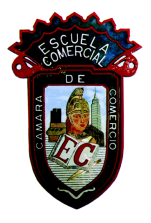 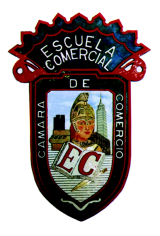 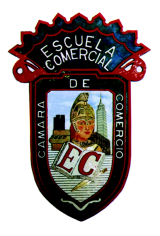 Trabajo a realizar.Realizar una investigación de las Razones Financieras, concepto, clasificación y tipos.Aplicar al ejercicio otorgado en clase por lo menos 8 Razones Financieras.Al terminar mandar los trabajos al correo ecccmarin@yahoo.com.mx para esperar la retroalimentación de los mismos.Ultimo día para entrega el 4 de Octubre del 2017.MATERIA:  Análisis e Interpretación de los Estados FinancierosGrupo: 4000 MCFECHA:28/ Septiembre / 2017   PROFESOR: C.P. Vidar Marín López